Основные клинические проявления гипотрофии.Диетотерапия в адаптационный период.Алгоритм составления примерного меню детям грудного возраста.Определите долженствующую массу тела.Для расчета массы тела ребенка врачи пользуются специальной формулой.До 6 месяцев: масса тела ребенка = масса тела при рождении + 800 х N,где N – число месяцевПосле 6 месяцев: масса тела ребенка = масса тела, когда ребенок родился + 800 х 6 (прибавка веса от 1 до 6 месяцев) + 400 х (N-6), где N – число месяцев (от 6 до 12)Определить суточную и разовую потребность в пище.Расчет суточного количества пищи ребёнку с 10 дней до 1 годаОбъёмный методСуточный объём молока10 дней – 2 месяца – 1/5 массы тела2 месяца – 4 месяца – 1/6 массы тела3 месяца – 6 месяцев – 1/7 массы тела6 месяцев – 12 месяцев – 1 литрДля определения разовой потребности в пище суточный объем делят на число кормлений.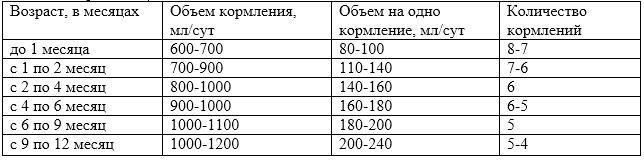  Выделить основной продукт питания.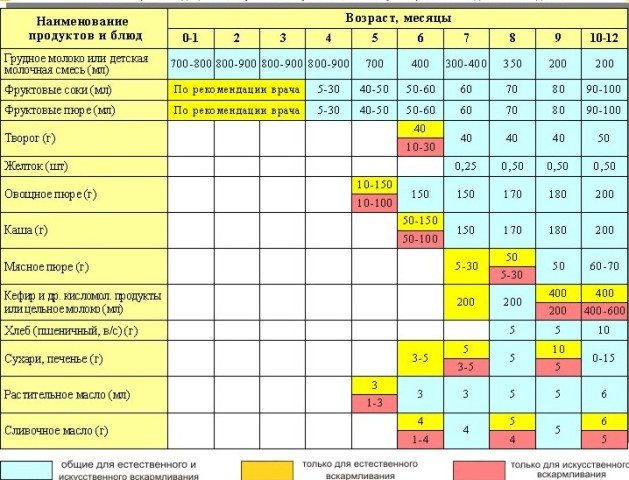 Определить ориентировочные часы кормлений. Определить набор разрешенных по возрасту продуктов (прикормы, корригирующие добавки).Рационально распределить набор разрешенных продуктов.При необходимости провести коррекцию питания, выполнив соответствующие назначения врача.Определение степени гипотрофииI степень – дефицит массы 11-20%; II степень - 21-30%; III степень - более 31%.Расчет долженствующей массы телаРасчет дефицита массы телаОпределение в процентном отношении дефицита массы тела к долженствующей массе.Пример:Масса при рождении 3500г. Ребенку 5 мес. весит 5000г. Определить дефицит массы тела, степень гипотрофии.3500+(800х5) = 7500г – долженствующая масса телаДефицит массы 7500-5000=2500г7500г - 100%2500г – Х%                       Х= (2500Х100)/7500=33% - III степень гипотрофии.Проведение контрольного кормления.Показания: определение количества молока, получаемого ребенком при кормлении грудью.Противопоказания: нет.Оснащение: набор для пеленания с памперсом, весы, нестерильные перчатки, емкости с дезинфицирующим средством, емкость для отходов класса Б, мешок для грязного белья, медицинская документация                               Алгоритм выполнения процедурыСимптомыгипотрофииI степеньII степеньIII степеньОтставание массы телана 10-20%на 20-30%более 30%Весовая криваяуплощенаумеренно-плоскаяплоскаяКожные покровы: цвет кожибледныйбледныйбледно-серыйПодкожно жировой слойистончен на животеистончен на животе, груди, конечностяхотсутствует на всем телеЭластичность кожинормальнаясниженарезко сниженаТургор тканейумеренно сниженсниженрезко сниженАппетитсниженсниженанорексияХарактер стулаобычныйнеустойчивый«голодный»Развитие локомоторных функцийнормальноеотстаетрезко отстаетНервно-психическоеразвитиенормальноеотстает,интерес к окружающему сниженбезразличен к окружающемуИммуно-биологич.резистентностьнормальнаясниженарезко сниженаПоказателиСтепень гипотрофииСтепень гипотрофииСтепень гипотрофииI степеньII степеньIII степеньПродолжительность периода (в днях)1-36-710-14Вид пищевой нагрузкиГрудное молоко или адаптированная молочная смесьГрудное молоко или адаптированная молочная смесьГрудное молоко или адаптированная молочная смесьСуточный объем пищив первые 1-2сутокполный1/2 или 2/3 от долженствующего объема65-70 ккална кг фактической массы/сутКоличество кормлений6-7810Допустимая прибавка суточного объема пищиДопустимполный объем100-150 млежедневно50-75 млежедневноКритерии изменения количества кормленийне изменяетсяпри достижении 2/3 объема переводят на семиразовоепри достижении 1/2 объема переводят на восьмиразовое1. Подготовка к процедуреОбоснование и ссылки1. Объяснить пациенту(родителям) цель и ход предстоящей процедуры, получить добровольное информированное согласие.2. Подготовить необходимое оснащение3. Обработать руки гигиеническим способом, осушить.4. Надеть перчатки5. Обработать пеленальный столик дез. раствором и постелить на него пеленку6. Раздеть ребенка (при необходимости подмыть)7. Сбросить одежду в мешок для грязного белья8. Надеть на ребенка памперс и запеленать9. Подготовить мать к кормлению грудью10. Обработать весы дезраствором и подготовить их к работеОбеспечение права пациента на информациюОбеспечение четкости выполнения.Обеспечение инфекционной безопасностиПредупреждение загрязнения окружающей среды. При использовании памперса исключаются погрешности в полученных данныхОбеспечение инфекционной безопасности2. Последовательность выполнения процедуры2. Последовательность выполнения процедуры2.1. Взвесить ребенка и зафиксировать полученную массу тела2.2. Передать ребенка матери для кормления грудью в течение 20 мин.Повторно взвесить ребенка (не меняя пеленок в случае мочеиспускания и дефекации) и зафиксировать результат.2.4. Определить разницу полученных данных (при взвешивании ребенка до и после кормленияРегистрация исходного веса ребенка Достаточное время для высасывания ребенком необходимой дозы молока Определение количества, высосанного ребенком молока3.    Окончание процедуры3.    Окончание процедуры